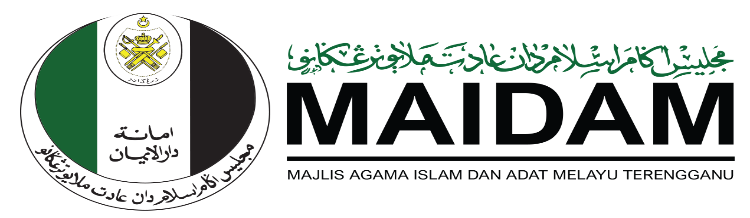 PERMOHONAN ELAUN PAKAIAN PANAS / ISTIADATMAKLUMAT PEGAWAI YANG MEMOHON 1. 	Nama Penuh (Huruf Besar): 								 2.	No. Kad Pengenalan 	      : 								 3. 	Jawatan/Gred  	 	      : 								 Jabatan/Bahagian/Unit        : 								 Tujuan Permohonan (Kursus/Seminar/Persidangan*): 				Tempat (Kursus/Seminar/Persidangan*): 						   Tarikh (Kursus/Seminar/Persidangan*):  						Adakah pernah/tidak pernah* menerima Elaun Pakaian Panas/Istiadat*, jika ada nyatakan: Tarikh akhir menerima Elaun Pakaian Panas/Istiadat* : 				Jumlah : RM				Tempat akhir berkursus/seminar/persidangan* : 					Tarikh	: 																		   	        (Tandatangan Pemohon)_________________________________________________________________________KPSU (KP),Adalah disahkan bahawa butir-butir di atas adalah betul dan pegawai tersebut layak menerima Elaun Pakakain Panas/Istiadat* sebanyak RM……………. Seperti yang ternyata di dalam Pekeliling Perbendaharaan (P.P) Bil. 2 Tahun 1992, P.P. 4/1992 dan surat arahan ……………………………………………………… bertarikh …………………….Tarikh	: 																	   	        (Tandatangan Ketua Seksyen/Bahagian)_________________________________________________________________________PERMOHONAN TERSEBUT DI ATAS DISOKONG/TIDAK DISOKONGTarikh	: 																	   	        (Tandatangan Ketua Pegawai Eksekutif)* Potong mana yang tidak berkenaanSEKSYEN PEMBANGUNAN SUMBER MANUSIAPerkara         :	PERMOHONAN ELAUN PAKAIAN PANAS/ISTIADAT*Pengesahan : Pernah/Tidak Pernah menerima Elaun Pakaian Panas/Istiadat*, jika ada           nyatakan: Tarikh akhir menerima Elaun Pakaian Panas/Istiadat : 				Jumlah : RM					 Tempat akhir berkursus/seminar/persidangan* : 					...............................................................................................................................Disediakan oleh :………………………………….(Penolong Pegawai Tadbir /Ketua Pembantu Tadbir(Perkhidmatan dan Perjawatan)* Potong mana yang tidak berkenaanSURAT PENGAKUANAdalah dengan ini saya mengaku bahawa saya belum pernah lagi menerima Elaun Pakaian Panas/Istiadat* pada tiga tahun kebelakangan ini.Nama		:  ……………………………………………………………………………………Jawatan	:  ……………………………………………………………………………………Tarikh		:  …………………………………….      Tandatangan : ………………………..